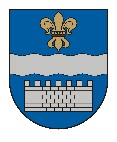 DAUGAVPILS PILSĒTAS PAŠVALDĪBAReģ. Nr. 90000077325, K. Valdemāra iela 1, Daugavpils, LV-5401, tālr. 65404344, 65404365, fakss 65421941e-pasts: info@daugavpils.lv   www.daugavpils.lv     L Ē M U M SDaugavpilī2021.gada 11.novembrī				                                 Nr.749                                                                                                                                                                                                 (prot. Nr.44,  27.§)                                                                                                                    Par apropriācijas pārdali starp Daugavpils pilsētas pašvaldības Kultūras pārvaldes  budžeta programmāmPamatojoties uz likuma “Par pašvaldībām” 21.panta pirmās daļas 2.punktu, likuma „Par pašvaldību budžetiem” 30.pantu, Daugavpils pilsētas domes 2021.gada 23.septembra noteikumu Nr.5 „Noteikumi par Daugavpils valstspilsētas pašvaldības budžeta izstrādāšanu, apstiprināšanu, grozījumu veikšanu, izpildi un kontroli” 45.punktu, ņemot vērā Daugavpils pilsētas domes Finanšu komitejas 2021.gada 4.novembra sēdes atzinumu, atklāti balsojot: PAR – 11 (A.Elksniņš, A.Gržibovskis, L.Jankovska, I.Jukšinska, N.Kožanova, M.Lavrenovs, I.Prelatovs, V.Sporāne-Hudojana, I.Šķinčs, M.Truskovskis, A.Vasiļjevs), PRET – nav, ATTURAS – 1(Dzalbe), Daugavpils  dome nolemj:Veikt apropriācijas samazināšanu Daugavpils pilsētas pašvaldības Kultūras pārvaldes (reģ.Nr.90001206849, juridiskā adrese: K.Valdemāra iela 13, Daugavpils) pamatbudžeta programmā „Kultūras pasākumi” par 65 919 EUR  (sešdesmit pieci tūkstoši deviņi simti deviņpadsmit  euro 00 centi) saskaņā ar pielikumu Nr.1.Veikt apropriācijas palielināšanu Daugavpils pilsētas pašvaldības Kultūras pārvaldes (reģ.Nr.90001206849, juridiskā adrese: K.Valdemāra iela 13, Daugavpils) pamatbudžeta programmā „Eiropas kultūras galvaspilsēta 2027” par 65 919 EUR  (sešdesmit pieci tūkstoši deviņi simti deviņpadsmit  euro 00 centi) saskaņā ar pielikumu Nr.2.Pielikumā: 1. Daugavpils pilsētas pašvaldības Kultūras pārvaldes pamatbudžeta programmas „Kultūras pasākumi” ieņēmumu un izdevumu tāmes grozījumi 2021.gadam.2. Daugavpils pilsētas pašvaldības Kultūras pārvaldes pamatbudžeta programmas „Eiropas kultūras galvaspilsēta 2027” ieņēmumu un izdevumu tāme 2021.gadam.Domes priekšsēdētājs		(personiskais paraksts)	              A.Elksniņš